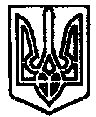 УКРАЇНАПОЧАЇВСЬКА  МІСЬКА  РАДАВОСЬМЕ  СКЛИКАННЯП’ЯТА СЕСІЯРІШЕННЯВід « ___ » травня 2021 року                                                            № ПРОЕКТПро встановлення ставокз орендної плати за землю Керуючись п. 24 ст. 26 Закону України «Про місцеве самоврядування в Україні», ст. 10,12,265,284 Податкового кодексу України, Земельним кодексом України, Почаївська міська рада ВИРІШИЛА1. Установити ставки оренди землі на території Почаївської територіальної громади та порядок їх нарахування згідно з додатком 1. 2. Розмір та умови внесення орендної плати, встановлюються у договорі оренди між орендодавцем (власником) і орендарем на підставі діючих на час укладання розмірів орендної плати за земельні ділянки.3. У випадку, коли земельна ділянка використовується за декількома функціональними напрямками, ставка орендної плати дорівнює більшій з напрямків, за якими використовується земельна ділянка. 4. До затвердження проєкту землеустрою щодо організації і встановлення меж земель водного фонду та водоохоронних зон в межах Почаївської ТГ фізичні та юридичні особи, які використовують земельні ділянки без правовстановлюючих документів на землю, щодо яких було прийнято рішення про відмову в передачі земельних ділянок в оренду або у власність, сплачують податок на землю в розмірі згідно зі ставками, затвердженими даним рішенням. 5. Дане рішення набуває чинності з моменту його прийняття.6. Визнати таким, що втратило чинність рішення міської ради № 2385 від 15.05.2020 року.7.  Оприлюднити дане рішення на офіційному сайті Почаївської міської ради не пізніше як у десятиденний строк після прийняття рішення. 8. Постійна комісія з питань фінансів, бюджету, планування соціально-економічного розвитку, інвестицій та міжнародного співробітництва.Нечай Т.Ю.Чубик А.В.Бондар Г.В.Додаток 1 до рішення міської ради №від __ травня 2021 рокуСтавки орендної плати за землю на території Почаївської територіальної громади та порядок їх нарахуванняСтавки орендної плати за землю на території Почаївської  територіальної громади та порядок їх нарахування1. Річний розмір орендної плати, встановлюється у відсотках (%) до нормативної грошової оцінки земельної ділянки2. Підставою для укладання договору оренди земельної ділянки є рішення сесії Почаївської міської ради про передачу ділянки (її частини) в оренду (або протокол аукціону в разі набуття права оренди земельної ділянки на конкурентних засадах) з обов’язковим визначенням категорії земель за основним цільовим призначенням (ст. 19 Земельного кодексу України) та категорії земель за функцією використання на момент прийняття рішення.3. Умови і строки внесення орендної плати за землю встановлюється за угодою сторін у договорі оренди між  Почаївською міською радою та орендарем.4.. За несвоєчасне внесення орендної плати справляється пеня у встановленому законом розмірі та порядку.5. У разі систематичного (протягом трьох і більше місяців поспіль) невнесення орендної плати орендодавець має право вимагати дострокового розірвання договору в судовому порядку.6. В разі внесення змін до ставок орендної плати визначених у цьому додатку договір оренди підлягає обов’язковому перегляду, про що зазначається в умовах договору оренди землі.7. В разі надання земельної ділянки для будівництва нових (або реконструкції існуючих) об’єктів нерухомого майна, розмір орендної плати встановлюється на нормативний період будівництва (реконструкції), але не більше ніж на 3 (три) роки. По закінченню будівництва розмір орендної плати встановлюється на загальних підставах, визначених цим додатком. Будівництво вважається закінченим з моменту прийняття об’єкта в експлуатацію.8. У разі здавання в оренду об’єктів нерухомості, розташованих на орендованій земельній ділянці, орендна плата за землю нараховується відповідно до її фактичного функціонального використання (в залежності від виду діяльності, який буде здійснювати орендар приміщень).9. В разі надання земельної ділянки в оренду за одним договором двом і більше орендарям, орендарі несуть солідарну відповідальність за своєчасне і повне внесення орендної плати за землю.Секретар міської ради 					С.М. МамчурКод областіКод районуКод згідно з класифікатором об’єктів адміністративно територіального устрою УкраїниНайменування адміністративнотериторіальної одиниці або населеного пункту, або території об'єднаної територіальної громадиПочаївська територіальна громадаВид цільового призначення земель (Згідно з Класифікацією видів цільового призначення земель, затвердженою Наказом Державного комітету України із земельних ресурсів від 23 липня 2010 року №548, зареєстрованим у Міністерстві юстиції України 01 листопада 2010 року за №1011/18306 (зі змінами)Вид цільового призначення земель (Згідно з Класифікацією видів цільового призначення земель, затвердженою Наказом Державного комітету України із земельних ресурсів від 23 липня 2010 року №548, зареєстрованим у Міністерстві юстиції України 01 листопада 2010 року за №1011/18306 (зі змінами)% від нормативної грошової оцінки земель% від нормативної грошової оцінки земель% від нормативної грошової оцінки земель% від нормативної грошової оцінки земель% від нормативної грошової оцінки земель% від нормативної грошової оцінки земель% від нормативної грошової оцінки земель% від нормативної грошової оцінки земель% від нормативної грошової оцінки земель% від нормативної грошової оцінки земельКодНазваНазваНазваНазваНазваНа території Почаївської ТГНа території Почаївської ТГНа території Почаївської ТГНа території Почаївської ТГНа території Почаївської ТГНа території Почаївської ТГ12222233333301Землі сільськогосподарського призначенняЗемлі сільськогосподарського призначенняЗемлі сільськогосподарського призначенняЗемлі сільськогосподарського призначенняЗемлі сільськогосподарського призначенняЗемлі сільськогосподарського призначенняЗемлі сільськогосподарського призначенняЗемлі сільськогосподарського призначенняЗемлі сільськогосподарського призначенняЗемлі сільськогосподарського призначенняЗемлі сільськогосподарського призначення01.01Для ведення товарного сільськогосподарського виробництва - в межах - за межамиДля ведення товарного сільськогосподарського виробництва - в межах - за межамиДля ведення товарного сільськогосподарського виробництва - в межах - за межамиДля ведення товарного сільськогосподарського виробництва - в межах - за межамиДля ведення товарного сільськогосподарського виробництва - в межах - за межами3%3%3%3%3%3%01.02Для ведення фермерського господарстваДля ведення фермерського господарстваДля ведення фермерського господарстваДля ведення фермерського господарстваДля ведення фермерського господарства3%3%3%3%3%3%01.03Для ведення особистого селянського господарстваДля ведення особистого селянського господарстваДля ведення особистого селянського господарстваДля ведення особистого селянського господарстваДля ведення особистого селянського господарства3%3%3%3%3%3%01.04Для ведення підсобного сільського господарстваДля ведення підсобного сільського господарстваДля ведення підсобного сільського господарстваДля ведення підсобного сільського господарстваДля ведення підсобного сільського господарства3%3%3%3%3%3%01.05Для індивідуального садівництваДля індивідуального садівництваДля індивідуального садівництваДля індивідуального садівництваДля індивідуального садівництва3%3%3%3%3%3%01.06Для колективного садівництваДля колективного садівництваДля колективного садівництваДля колективного садівництваДля колективного садівництва3%3%3%3%3%3%01.07Для городництваДля городництваДля городництваДля городництваДля городництва3%3%3%3%3%3%01.08Для сінокосіння й випасання худоби - в межах - за межамиДля сінокосіння й випасання худоби - в межах - за межамиДля сінокосіння й випасання худоби - в межах - за межамиДля сінокосіння й випасання худоби - в межах - за межамиДля сінокосіння й випасання худоби - в межах - за межами3%3%3%3%3%3%01.09Для дослідних і навчальних цілейДля дослідних і навчальних цілейДля дослідних і навчальних цілейДля дослідних і навчальних цілейДля дослідних і навчальних цілей3%3%3%3%3%3%01.10Для пропаганди передового досвіду ведення сільського господарстваДля пропаганди передового досвіду ведення сільського господарстваДля пропаганди передового досвіду ведення сільського господарстваДля пропаганди передового досвіду ведення сільського господарстваДля пропаганди передового досвіду ведення сільського господарства3%3%3%3%3%3%01.11Для надання послуг у сільському господарствіДля надання послуг у сільському господарствіДля надання послуг у сільському господарствіДля надання послуг у сільському господарствіДля надання послуг у сільському господарстві3%3%3%3%3%3%01.12Для розміщення інфраструктури оптових ринків сільськогосподарської продукціїДля розміщення інфраструктури оптових ринків сільськогосподарської продукціїДля розміщення інфраструктури оптових ринків сільськогосподарської продукціїДля розміщення інфраструктури оптових ринків сільськогосподарської продукціїДля розміщення інфраструктури оптових ринків сільськогосподарської продукції3%3%3%3%3%3%01.13Для інших земель сільськогосподарського призначення - в межах - за межамиДля інших земель сільськогосподарського призначення - в межах - за межамиДля інших земель сільськогосподарського призначення - в межах - за межамиДля інших земель сільськогосподарського призначення - в межах - за межамиДля інших земель сільськогосподарського призначення - в межах - за межами3%3%3%3%3%3%01.14Для збереження та використання земель природнозаповідного фондуДля збереження та використання земель природнозаповідного фондуДля збереження та використання земель природнозаповідного фондуДля збереження та використання земель природнозаповідного фондуДля збереження та використання земель природнозаповідного фонду3%3%3%3%3%3%02Землі житлової забудовиЗемлі житлової забудовиЗемлі житлової забудовиЗемлі житлової забудовиЗемлі житлової забудовиЗемлі житлової забудовиЗемлі житлової забудовиЗемлі житлової забудовиЗемлі житлової забудовиЗемлі житлової забудовиЗемлі житлової забудови02.01Для будівництва й обслуговування житлового будинку, господарських будівель і споруд (присадибна ділянка)Для будівництва й обслуговування житлового будинку, господарських будівель і споруд (присадибна ділянка)Для будівництва й обслуговування житлового будинку, господарських будівель і споруд (присадибна ділянка)Для будівництва й обслуговування житлового будинку, господарських будівель і споруд (присадибна ділянка)Для будівництва й обслуговування житлового будинку, господарських будівель і споруд (присадибна ділянка)3%3%3%3%3%3%02.02Для колективного житлового будівництва для об’єднань співвласників багатоквартирних будинківДля колективного житлового будівництва для об’єднань співвласників багатоквартирних будинківДля колективного житлового будівництва для об’єднань співвласників багатоквартирних будинківДля колективного житлового будівництва для об’єднань співвласників багатоквартирних будинківДля колективного житлового будівництва для об’єднань співвласників багатоквартирних будинків3%3%3%3%3%3%02.03Для будівництва й обслуговування багатоквартирного житлового будинку, - для об’єднань співвласників багатоквартирних будинківДля будівництва й обслуговування багатоквартирного житлового будинку, - для об’єднань співвласників багатоквартирних будинківДля будівництва й обслуговування багатоквартирного житлового будинку, - для об’єднань співвласників багатоквартирних будинківДля будівництва й обслуговування багатоквартирного житлового будинку, - для об’єднань співвласників багатоквартирних будинківДля будівництва й обслуговування багатоквартирного житлового будинку, - для об’єднань співвласників багатоквартирних будинків3%3%3%3%3%3%02.04Для будівництва і обслуговування будівель тимчасового проживанняДля будівництва і обслуговування будівель тимчасового проживанняДля будівництва і обслуговування будівель тимчасового проживанняДля будівництва і обслуговування будівель тимчасового проживанняДля будівництва і обслуговування будівель тимчасового проживання10%10%10%10%10%10%02.05Для будівництва індивідуальних гаражівДля будівництва індивідуальних гаражівДля будівництва індивідуальних гаражівДля будівництва індивідуальних гаражівДля будівництва індивідуальних гаражів10%10%10%10%10%10%02.06Для колективного гаражного будівництваДля колективного гаражного будівництваДля колективного гаражного будівництваДля колективного гаражного будівництваДля колективного гаражного будівництва10%10%10%10%10%10%02.07Для іншої житлової забудовиДля іншої житлової забудовиДля іншої житлової забудовиДля іншої житлової забудовиДля іншої житлової забудови10%10%10%10%10%10%02.08Для збереження та використання земель природнозаповідного фондуДля збереження та використання земель природнозаповідного фондуДля збереження та використання земель природнозаповідного фондуДля збереження та використання земель природнозаповідного фондуДля збереження та використання земель природнозаповідного фонду3%3%3%3%3%3%02.09Для будівництва і обслуговування паркінгів та автостоянок на землях житлової та громадської забудовиДля будівництва і обслуговування паркінгів та автостоянок на землях житлової та громадської забудовиДля будівництва і обслуговування паркінгів та автостоянок на землях житлової та громадської забудовиДля будівництва і обслуговування паркінгів та автостоянок на землях житлової та громадської забудовиДля будівництва і обслуговування паркінгів та автостоянок на землях житлової та громадської забудови10%10%10%10%10%10%02.10Для будівництва і обслуговування багатоквартирного житлового будинку з об’єктами торговорозважальної та ринкової інфраструктуриДля будівництва і обслуговування багатоквартирного житлового будинку з об’єктами торговорозважальної та ринкової інфраструктуриДля будівництва і обслуговування багатоквартирного житлового будинку з об’єктами торговорозважальної та ринкової інфраструктуриДля будівництва і обслуговування багатоквартирного житлового будинку з об’єктами торговорозважальної та ринкової інфраструктуриДля будівництва і обслуговування багатоквартирного житлового будинку з об’єктами торговорозважальної та ринкової інфраструктури10%10%10%10%10%10%03Землі громадської забудовиЗемлі громадської забудовиЗемлі громадської забудовиЗемлі громадської забудовиЗемлі громадської забудовиЗемлі громадської забудовиЗемлі громадської забудовиЗемлі громадської забудовиЗемлі громадської забудовиЗемлі громадської забудовиЗемлі громадської забудови03.01Для будівництва та обслуговування будівель органів державної влади та місцевого самоврядуванняДля будівництва та обслуговування будівель органів державної влади та місцевого самоврядування3%3%3%3%3%3%3%3%3%03.02Для будівництва та обслуговування будівель закладів освітиДля будівництва та обслуговування будівель закладів освіти3%3%3%3%3%3%3%3%3%03.03Для будівництва та обслуговування будівель закладів охорони здоров'я та соціальної допомогиДля будівництва та обслуговування будівель закладів охорони здоров'я та соціальної допомоги3%3%3%3%3%3%3%3%3%03.04Для будівництва та обслуговування будівель громадських та релігійних організаційДля будівництва та обслуговування будівель громадських та релігійних організацій3%3%3%3%3%3%3%3%3%03.05Для будівництва та обслуговування будівель закладів культурно-просвітницького обслуговування - атракціони та лунопаркиДля будівництва та обслуговування будівель закладів культурно-просвітницького обслуговування - атракціони та лунопарки3%3%3%3%3%3%3%3%3%03.06Для будівництва та обслуговування будівель екстериторіальних організацій та органівДля будівництва та обслуговування будівель екстериторіальних організацій та органів3%3%3%3%3%3%3%3%3%03.07Для будівництва та обслуговування будівель торгівлі - з продажу автомобілів - торговельні майданчики (окремо розташовані) - під об’єктами торгівлі нафтопродуктами, скрапленим та стислим газом для автотранспорту - автомийки, об’єкти з ремонту автомобілів, атракціони та лунопаркиДля будівництва та обслуговування будівель торгівлі - з продажу автомобілів - торговельні майданчики (окремо розташовані) - під об’єктами торгівлі нафтопродуктами, скрапленим та стислим газом для автотранспорту - автомийки, об’єкти з ремонту автомобілів, атракціони та лунопарки10%10%10%10%10%10%10%10%10%03.08Для будівництва та обслуговування об'єктів туристичної інфраструктури - закладів громадського харчування - атракціони та лунопаркиДля будівництва та обслуговування об'єктів туристичної інфраструктури - закладів громадського харчування - атракціони та лунопарки3%3%3%3%3%3%3%3%3%03.09Для будівництва та обслуговування будівель кредитнофінансових установДля будівництва та обслуговування будівель кредитнофінансових установ3%3%3%3%3%3%3%3%3%03.10Для будівництва та обслуговування будівель ринкової інфраструктури - автомийки, об’єкти з ремонту автомобілів, атракціони та лунопаркиДля будівництва та обслуговування будівель ринкової інфраструктури - автомийки, об’єкти з ремонту автомобілів, атракціони та лунопарки10%10%10%10%10%10%10%10%10%03.11Для будівництва та обслуговування будівель і споруд закладів наукиДля будівництва та обслуговування будівель і споруд закладів науки3%3%3%3%3%3%3%3%3%03.12Для будівництва та обслуговування будівель закладів комунального обслуговуванняДля будівництва та обслуговування будівель закладів комунального обслуговування3%3%3%3%3%3%3%3%3%03.13Для будівництва та обслуговування будівель закладів побутового обслуговування - автомийки, об’єкти з ремонту автомобілів - під об’єктами торгівлі нафтопродуктами, скрапленим та стислим газом для автотранспортуДля будівництва та обслуговування будівель закладів побутового обслуговування - автомийки, об’єкти з ремонту автомобілів - під об’єктами торгівлі нафтопродуктами, скрапленим та стислим газом для автотранспорту3%3%3%3%3%3%3%3%3%03.14Для розміщення та постійної діяльності органів Міністерства надзвичайних ситуацій УкраїниДля розміщення та постійної діяльності органів Міністерства надзвичайних ситуацій України3%3%3%3%3%3%3%3%3%03.15Для будівництва та обслуговування інших будівель громадської забудови - автомийки, об’єкти з ремонту автомобілівДля будівництва та обслуговування інших будівель громадської забудови - автомийки, об’єкти з ремонту автомобілів10%10%10%10%10%10%10%10%10%03.16Для збереження й використання земель природнозаповідного фондуДля збереження й використання земель природнозаповідного фонду3%3%3%3%3%3%3%3%3%03.17Для розміщення та експлуатації закладів з обслуговування відвідувачів об’єктів рекреаційного призначенняДля розміщення та експлуатації закладів з обслуговування відвідувачів об’єктів рекреаційного призначення3%3%3%3%3%3%3%3%3%04Землі природно-заповідного фондуЗемлі природно-заповідного фондуЗемлі природно-заповідного фондуЗемлі природно-заповідного фондуЗемлі природно-заповідного фондуЗемлі природно-заповідного фондуЗемлі природно-заповідного фондуЗемлі природно-заповідного фондуЗемлі природно-заповідного фондуЗемлі природно-заповідного фондуЗемлі природно-заповідного фонду04.01Для збереження та використання біосферних заповідниківДля збереження та використання біосферних заповідниківДля збереження та використання біосферних заповідниківДля збереження та використання біосферних заповідниківДля збереження та використання біосферних заповідниківДля збереження та використання біосферних заповідниківДля збереження та використання біосферних заповідниківДля збереження та використання біосферних заповідниківДля збереження та використання біосферних заповідниківДля збереження та використання біосферних заповідників3%04.02Для збереження та використання природних заповідниківДля збереження та використання природних заповідниківДля збереження та використання природних заповідниківДля збереження та використання природних заповідниківДля збереження та використання природних заповідниківДля збереження та використання природних заповідниківДля збереження та використання природних заповідниківДля збереження та використання природних заповідниківДля збереження та використання природних заповідниківДля збереження та використання природних заповідників3%04.03Для збереження та використання національних природних парківДля збереження та використання національних природних парківДля збереження та використання національних природних парківДля збереження та використання національних природних парківДля збереження та використання національних природних парківДля збереження та використання національних природних парківДля збереження та використання національних природних парківДля збереження та використання національних природних парківДля збереження та використання національних природних парківДля збереження та використання національних природних парків3%04.04Для збереження та використання ботанічних садівДля збереження та використання ботанічних садівДля збереження та використання ботанічних садівДля збереження та використання ботанічних садівДля збереження та використання ботанічних садівДля збереження та використання ботанічних садівДля збереження та використання ботанічних садівДля збереження та використання ботанічних садівДля збереження та використання ботанічних садівДля збереження та використання ботанічних садів3%04.05Для збереження та використання зоологічних парківДля збереження та використання зоологічних парківДля збереження та використання зоологічних парківДля збереження та використання зоологічних парківДля збереження та використання зоологічних парківДля збереження та використання зоологічних парківДля збереження та використання зоологічних парківДля збереження та використання зоологічних парківДля збереження та використання зоологічних парківДля збереження та використання зоологічних парків3%04.06Для збереження та використання дендрологічних парківДля збереження та використання дендрологічних парківДля збереження та використання дендрологічних парківДля збереження та використання дендрологічних парківДля збереження та використання дендрологічних парківДля збереження та використання дендрологічних парківДля збереження та використання дендрологічних парківДля збереження та використання дендрологічних парківДля збереження та використання дендрологічних парківДля збереження та використання дендрологічних парків3%04.07Для збереження та використання парків-пам’яток садовопаркового мистецтваДля збереження та використання парків-пам’яток садовопаркового мистецтваДля збереження та використання парків-пам’яток садовопаркового мистецтваДля збереження та використання парків-пам’яток садовопаркового мистецтваДля збереження та використання парків-пам’яток садовопаркового мистецтваДля збереження та використання парків-пам’яток садовопаркового мистецтваДля збереження та використання парків-пам’яток садовопаркового мистецтваДля збереження та використання парків-пам’яток садовопаркового мистецтваДля збереження та використання парків-пам’яток садовопаркового мистецтваДля збереження та використання парків-пам’яток садовопаркового мистецтва3%04.08Для збереження та використання заказниківДля збереження та використання заказниківДля збереження та використання заказниківДля збереження та використання заказниківДля збереження та використання заказниківДля збереження та використання заказниківДля збереження та використання заказниківДля збереження та використання заказниківДля збереження та використання заказниківДля збереження та використання заказників3%04.09Для збереження та використання заповідних урочищДля збереження та використання заповідних урочищДля збереження та використання заповідних урочищДля збереження та використання заповідних урочищДля збереження та використання заповідних урочищДля збереження та використання заповідних урочищДля збереження та використання заповідних урочищДля збереження та використання заповідних урочищДля збереження та використання заповідних урочищДля збереження та використання заповідних урочищ3%04.10Для збереження та використання пам’яток природиДля збереження та використання пам’яток природиДля збереження та використання пам’яток природиДля збереження та використання пам’яток природиДля збереження та використання пам’яток природиДля збереження та використання пам’яток природиДля збереження та використання пам’яток природиДля збереження та використання пам’яток природиДля збереження та використання пам’яток природиДля збереження та використання пам’яток природи3%04.11Для збереження та використання регіональних ландшафтних парківДля збереження та використання регіональних ландшафтних парківДля збереження та використання регіональних ландшафтних парківДля збереження та використання регіональних ландшафтних парківДля збереження та використання регіональних ландшафтних парківДля збереження та використання регіональних ландшафтних парківДля збереження та використання регіональних ландшафтних парківДля збереження та використання регіональних ландшафтних парківДля збереження та використання регіональних ландшафтних парківДля збереження та використання регіональних ландшафтних парків3%05Землі іншого природоохоронного призначенняЗемлі іншого природоохоронного призначенняЗемлі іншого природоохоронного призначенняЗемлі іншого природоохоронного призначенняЗемлі іншого природоохоронного призначенняЗемлі іншого природоохоронного призначенняЗемлі іншого природоохоронного призначенняЗемлі іншого природоохоронного призначенняЗемлі іншого природоохоронного призначенняЗемлі іншого природоохоронного призначенняЗемлі іншого природоохоронного призначення06Землі оздоровчого призначення (землі, що мають природні лікувальні властивості, які використовуються або можуть використовуватися для профілактики захворювань і лікування людей)Землі оздоровчого призначення (землі, що мають природні лікувальні властивості, які використовуються або можуть використовуватися для профілактики захворювань і лікування людей)Землі оздоровчого призначення (землі, що мають природні лікувальні властивості, які використовуються або можуть використовуватися для профілактики захворювань і лікування людей)Землі оздоровчого призначення (землі, що мають природні лікувальні властивості, які використовуються або можуть використовуватися для профілактики захворювань і лікування людей)Землі оздоровчого призначення (землі, що мають природні лікувальні властивості, які використовуються або можуть використовуватися для профілактики захворювань і лікування людей)Землі оздоровчого призначення (землі, що мають природні лікувальні властивості, які використовуються або можуть використовуватися для профілактики захворювань і лікування людей)Землі оздоровчого призначення (землі, що мають природні лікувальні властивості, які використовуються або можуть використовуватися для профілактики захворювань і лікування людей)Землі оздоровчого призначення (землі, що мають природні лікувальні властивості, які використовуються або можуть використовуватися для профілактики захворювань і лікування людей)Землі оздоровчого призначення (землі, що мають природні лікувальні властивості, які використовуються або можуть використовуватися для профілактики захворювань і лікування людей)Землі оздоровчого призначення (землі, що мають природні лікувальні властивості, які використовуються або можуть використовуватися для профілактики захворювань і лікування людей)Землі оздоровчого призначення (землі, що мають природні лікувальні властивості, які використовуються або можуть використовуватися для профілактики захворювань і лікування людей)06.01Для будівництва й обслуговування санаторно-оздоровчих закладів - дитячі оздоровчі закладиДля будівництва й обслуговування санаторно-оздоровчих закладів - дитячі оздоровчі закладиДля будівництва й обслуговування санаторно-оздоровчих закладів - дитячі оздоровчі закладиДля будівництва й обслуговування санаторно-оздоровчих закладів - дитячі оздоровчі закладиДля будівництва й обслуговування санаторно-оздоровчих закладів - дитячі оздоровчі закладиДля будівництва й обслуговування санаторно-оздоровчих закладів - дитячі оздоровчі закладиДля будівництва й обслуговування санаторно-оздоровчих закладів - дитячі оздоровчі закладиДля будівництва й обслуговування санаторно-оздоровчих закладів - дитячі оздоровчі заклади3%3%3%06.02Для розробки родовищ природних лікувальних ресурсівДля розробки родовищ природних лікувальних ресурсівДля розробки родовищ природних лікувальних ресурсівДля розробки родовищ природних лікувальних ресурсівДля розробки родовищ природних лікувальних ресурсівДля розробки родовищ природних лікувальних ресурсівДля розробки родовищ природних лікувальних ресурсівДля розробки родовищ природних лікувальних ресурсів3%3%3%06.03Для інших оздоровчих цілейДля інших оздоровчих цілейДля інших оздоровчих цілейДля інших оздоровчих цілейДля інших оздоровчих цілейДля інших оздоровчих цілейДля інших оздоровчих цілейДля інших оздоровчих цілей3%3%3%06.04Для цілей збереження та використання земель природнозаповідного фондуДля цілей збереження та використання земель природнозаповідного фондуДля цілей збереження та використання земель природнозаповідного фондуДля цілей збереження та використання земель природнозаповідного фондуДля цілей збереження та використання земель природнозаповідного фондуДля цілей збереження та використання земель природнозаповідного фондуДля цілей збереження та використання земель природнозаповідного фондуДля цілей збереження та використання земель природнозаповідного фонду3%3%3%07Землі рекреаційного призначенняЗемлі рекреаційного призначенняЗемлі рекреаційного призначенняЗемлі рекреаційного призначенняЗемлі рекреаційного призначенняЗемлі рекреаційного призначенняЗемлі рекреаційного призначенняЗемлі рекреаційного призначенняЗемлі рекреаційного призначенняЗемлі рекреаційного призначенняЗемлі рекреаційного призначення07.01Для будівництва та обслуговування об’єктів рекреаційного призначення - дитячі оздоровчі заклади - атракціони та лунопаркиДля будівництва та обслуговування об’єктів рекреаційного призначення - дитячі оздоровчі заклади - атракціони та лунопаркиДля будівництва та обслуговування об’єктів рекреаційного призначення - дитячі оздоровчі заклади - атракціони та лунопаркиДля будівництва та обслуговування об’єктів рекреаційного призначення - дитячі оздоровчі заклади - атракціони та лунопаркиДля будівництва та обслуговування об’єктів рекреаційного призначення - дитячі оздоровчі заклади - атракціони та лунопаркиДля будівництва та обслуговування об’єктів рекреаційного призначення - дитячі оздоровчі заклади - атракціони та лунопаркиДля будівництва та обслуговування об’єктів рекреаційного призначення - дитячі оздоровчі заклади - атракціони та лунопарки3%3%3%3%07.02Для будівництва та обслуговування об’єктів фізичної культури і спортуДля будівництва та обслуговування об’єктів фізичної культури і спортуДля будівництва та обслуговування об’єктів фізичної культури і спортуДля будівництва та обслуговування об’єктів фізичної культури і спортуДля будівництва та обслуговування об’єктів фізичної культури і спортуДля будівництва та обслуговування об’єктів фізичної культури і спортуДля будівництва та обслуговування об’єктів фізичної культури і спорту3%3%3%3%07.03Для індивідуального дачного будівництваДля індивідуального дачного будівництваДля індивідуального дачного будівництваДля індивідуального дачного будівництваДля індивідуального дачного будівництваДля індивідуального дачного будівництваДля індивідуального дачного будівництва3%3%3%3%07.04Для колективного дачного будівництваДля колективного дачного будівництваДля колективного дачного будівництваДля колективного дачного будівництваДля колективного дачного будівництваДля колективного дачного будівництваДля колективного дачного будівництва3%3%3%3%07.05Для збереження та використання земель природнозаповідного фондуДля збереження та використання земель природнозаповідного фондуДля збереження та використання земель природнозаповідного фондуДля збереження та використання земель природнозаповідного фондуДля збереження та використання земель природнозаповідного фондуДля збереження та використання земель природнозаповідного фондуДля збереження та використання земель природнозаповідного фонду3%3%3%3%08Землі історико-культурного призначенняЗемлі історико-культурного призначенняЗемлі історико-культурного призначенняЗемлі історико-культурного призначенняЗемлі історико-культурного призначенняЗемлі історико-культурного призначенняЗемлі історико-культурного призначенняЗемлі історико-культурного призначенняЗемлі історико-культурного призначенняЗемлі історико-культурного призначенняЗемлі історико-культурного призначення08.01Для забезпечення охорони об’єктів культурної спадщиниДля забезпечення охорони об’єктів культурної спадщиниДля забезпечення охорони об’єктів культурної спадщиниДля забезпечення охорони об’єктів культурної спадщини3%3%3%3%3%3%3%08.02Для розміщення та обслуговування музейних закладівДля розміщення та обслуговування музейних закладівДля розміщення та обслуговування музейних закладівДля розміщення та обслуговування музейних закладів3%3%3%3%3%3%3%08.03Для іншого історико-культурного призначенняДля іншого історико-культурного призначенняДля іншого історико-культурного призначенняДля іншого історико-культурного призначення3%3%3%3%3%3%3%08.04Для збереження та використання земель природнозаповідного фондуДля збереження та використання земель природнозаповідного фондуДля збереження та використання земель природнозаповідного фондуДля збереження та використання земель природнозаповідного фонду3%3%3%3%3%3%3%09Землі лісогосподарського призначенняЗемлі лісогосподарського призначенняЗемлі лісогосподарського призначенняЗемлі лісогосподарського призначенняЗемлі лісогосподарського призначенняЗемлі лісогосподарського призначенняЗемлі лісогосподарського призначенняЗемлі лісогосподарського призначенняЗемлі лісогосподарського призначенняЗемлі лісогосподарського призначенняЗемлі лісогосподарського призначення09.01Для ведення лісового господарства й пов’язаних з ним послугДля ведення лісового господарства й пов’язаних з ним послугДля ведення лісового господарства й пов’язаних з ним послуг3%3%3%3%3%3%3%3%09.02Для іншого лісогосподарського призначенняДля іншого лісогосподарського призначенняДля іншого лісогосподарського призначення3%3%3%3%3%3%3%3%09.03Для збереження та використання земель природнозаповідного фондуДля збереження та використання земель природнозаповідного фондуДля збереження та використання земель природнозаповідного фонду3%3%3%3%3%3%3%3%10Землі водного фондуЗемлі водного фондуЗемлі водного фондуЗемлі водного фондуЗемлі водного фондуЗемлі водного фондуЗемлі водного фондуЗемлі водного фондуЗемлі водного фондуЗемлі водного фондуЗемлі водного фонду10.01Для експлуатації та догляду за водними об’єктамиДля експлуатації та догляду за водними об’єктамиДля експлуатації та догляду за водними об’єктамиДля експлуатації та догляду за водними об’єктами5%5%5%5%5%5%5%10.02Для облаштування та догляду за прибережними захисними смугамиДля облаштування та догляду за прибережними захисними смугамиДля облаштування та догляду за прибережними захисними смугамиДля облаштування та догляду за прибережними захисними смугами5%5%5%5%5%5%5%10.03Для експлуатації та догляду за смугами відведенняДля експлуатації та догляду за смугами відведенняДля експлуатації та догляду за смугами відведенняДля експлуатації та догляду за смугами відведення5%5%5%5%5%5%5%10.04Для експлуатації та догляду за гідротехнічними, іншими водогосподарськими спорудами й каналамиДля експлуатації та догляду за гідротехнічними, іншими водогосподарськими спорудами й каналамиДля експлуатації та догляду за гідротехнічними, іншими водогосподарськими спорудами й каналамиДля експлуатації та догляду за гідротехнічними, іншими водогосподарськими спорудами й каналами5%5%5%5%5%5%5%10.05Для догляду за береговими смугами водних шляхівДля догляду за береговими смугами водних шляхівДля догляду за береговими смугами водних шляхівДля догляду за береговими смугами водних шляхів5%5%5%5%5%5%5%10.06Для сінокосінняДля сінокосінняДля сінокосінняДля сінокосіння5%5%5%5%5%5%5%10.07Для рибогосподарських потребДля рибогосподарських потребДля рибогосподарських потребДля рибогосподарських потреб5%5%5%5%5%5%5%10.08Для культурно-оздоровчих потреб, рекреаційних, спортивних і туристичних цілейДля культурно-оздоровчих потреб, рекреаційних, спортивних і туристичних цілейДля культурно-оздоровчих потреб, рекреаційних, спортивних і туристичних цілейДля культурно-оздоровчих потреб, рекреаційних, спортивних і туристичних цілей5%5%5%5%5%5%5%10.09Для проведення науково-дослідних робітДля проведення науково-дослідних робітДля проведення науково-дослідних робітДля проведення науково-дослідних робіт5%5%5%5%5%5%5%10.10Для будівництва та експлуатації гідротехнічних, гідрометричних та лінійних спорудДля будівництва та експлуатації гідротехнічних, гідрометричних та лінійних спорудДля будівництва та експлуатації гідротехнічних, гідрометричних та лінійних спорудДля будівництва та експлуатації гідротехнічних, гідрометричних та лінійних споруд5%5%5%5%5%5%5%10.11Для будівництва та експлуатації санаторіїв та інших лікувально-оздоровчих закладів у межах прибережних захисних смуг морів, морських заток і лиманівДля будівництва та експлуатації санаторіїв та інших лікувально-оздоровчих закладів у межах прибережних захисних смуг морів, морських заток і лиманівДля будівництва та експлуатації санаторіїв та інших лікувально-оздоровчих закладів у межах прибережних захисних смуг морів, морських заток і лиманівДля будівництва та експлуатації санаторіїв та інших лікувально-оздоровчих закладів у межах прибережних захисних смуг морів, морських заток і лиманів5%5%5%5%5%5%5%10.12Для збереження та використання земель природнозаповідного фондуДля збереження та використання земель природнозаповідного фондуДля збереження та використання земель природнозаповідного фондуДля збереження та використання земель природнозаповідного фонду5%5%5%5%5%5%5%11Землі промисловостіЗемлі промисловостіЗемлі промисловостіЗемлі промисловостіЗемлі промисловостіЗемлі промисловостіЗемлі промисловостіЗемлі промисловостіЗемлі промисловостіЗемлі промисловостіЗемлі промисловості11.01Для розміщення та експлуатації основних, підсобних і допоміжних будівель та споруд підприємствами, що пов’язані з користуванням надрамиДля розміщення та експлуатації основних, підсобних і допоміжних будівель та споруд підприємствами, що пов’язані з користуванням надрамиДля розміщення та експлуатації основних, підсобних і допоміжних будівель та споруд підприємствами, що пов’язані з користуванням надрамиДля розміщення та експлуатації основних, підсобних і допоміжних будівель та споруд підприємствами, що пов’язані з користуванням надрамиДля розміщення та експлуатації основних, підсобних і допоміжних будівель та споруд підприємствами, що пов’язані з користуванням надрамиДля розміщення та експлуатації основних, підсобних і допоміжних будівель та споруд підприємствами, що пов’язані з користуванням надрамиДля розміщення та експлуатації основних, підсобних і допоміжних будівель та споруд підприємствами, що пов’язані з користуванням надрамиДля розміщення та експлуатації основних, підсобних і допоміжних будівель та споруд підприємствами, що пов’язані з користуванням надрамиДля розміщення та експлуатації основних, підсобних і допоміжних будівель та споруд підприємствами, що пов’язані з користуванням надрами10%10%11.02Для розміщення та експлуатації основних, підсобних і допоміжних будівель та споруд підприємств переробної, машинобудівної та іншої промисловостіДля розміщення та експлуатації основних, підсобних і допоміжних будівель та споруд підприємств переробної, машинобудівної та іншої промисловостіДля розміщення та експлуатації основних, підсобних і допоміжних будівель та споруд підприємств переробної, машинобудівної та іншої промисловостіДля розміщення та експлуатації основних, підсобних і допоміжних будівель та споруд підприємств переробної, машинобудівної та іншої промисловостіДля розміщення та експлуатації основних, підсобних і допоміжних будівель та споруд підприємств переробної, машинобудівної та іншої промисловостіДля розміщення та експлуатації основних, підсобних і допоміжних будівель та споруд підприємств переробної, машинобудівної та іншої промисловостіДля розміщення та експлуатації основних, підсобних і допоміжних будівель та споруд підприємств переробної, машинобудівної та іншої промисловостіДля розміщення та експлуатації основних, підсобних і допоміжних будівель та споруд підприємств переробної, машинобудівної та іншої промисловостіДля розміщення та експлуатації основних, підсобних і допоміжних будівель та споруд підприємств переробної, машинобудівної та іншої промисловості10%10%11.03Для розміщення та експлуатації основних, підсобних і допоміжних будівель та споруд будівельних організацій і підприємствДля розміщення та експлуатації основних, підсобних і допоміжних будівель та споруд будівельних організацій і підприємствДля розміщення та експлуатації основних, підсобних і допоміжних будівель та споруд будівельних організацій і підприємствДля розміщення та експлуатації основних, підсобних і допоміжних будівель та споруд будівельних організацій і підприємствДля розміщення та експлуатації основних, підсобних і допоміжних будівель та споруд будівельних організацій і підприємствДля розміщення та експлуатації основних, підсобних і допоміжних будівель та споруд будівельних організацій і підприємствДля розміщення та експлуатації основних, підсобних і допоміжних будівель та споруд будівельних організацій і підприємствДля розміщення та експлуатації основних, підсобних і допоміжних будівель та споруд будівельних організацій і підприємствДля розміщення та експлуатації основних, підсобних і допоміжних будівель та споруд будівельних організацій і підприємств10%10%11.04Для розміщення та експлуатації основних, підсобних і допоміжних будівель та споруд технічної інфраструктури (виробництва та розподілення газу, постачання пари та гарячої води, збирання, очищення та розподілення води)Для розміщення та експлуатації основних, підсобних і допоміжних будівель та споруд технічної інфраструктури (виробництва та розподілення газу, постачання пари та гарячої води, збирання, очищення та розподілення води)Для розміщення та експлуатації основних, підсобних і допоміжних будівель та споруд технічної інфраструктури (виробництва та розподілення газу, постачання пари та гарячої води, збирання, очищення та розподілення води)Для розміщення та експлуатації основних, підсобних і допоміжних будівель та споруд технічної інфраструктури (виробництва та розподілення газу, постачання пари та гарячої води, збирання, очищення та розподілення води)Для розміщення та експлуатації основних, підсобних і допоміжних будівель та споруд технічної інфраструктури (виробництва та розподілення газу, постачання пари та гарячої води, збирання, очищення та розподілення води)Для розміщення та експлуатації основних, підсобних і допоміжних будівель та споруд технічної інфраструктури (виробництва та розподілення газу, постачання пари та гарячої води, збирання, очищення та розподілення води)Для розміщення та експлуатації основних, підсобних і допоміжних будівель та споруд технічної інфраструктури (виробництва та розподілення газу, постачання пари та гарячої води, збирання, очищення та розподілення води)Для розміщення та експлуатації основних, підсобних і допоміжних будівель та споруд технічної інфраструктури (виробництва та розподілення газу, постачання пари та гарячої води, збирання, очищення та розподілення води)Для розміщення та експлуатації основних, підсобних і допоміжних будівель та споруд технічної інфраструктури (виробництва та розподілення газу, постачання пари та гарячої води, збирання, очищення та розподілення води)10%10%11.05Для збереження та використання земель природнозаповідного фондуДля збереження та використання земель природнозаповідного фондуДля збереження та використання земель природнозаповідного фондуДля збереження та використання земель природнозаповідного фондуДля збереження та використання земель природнозаповідного фондуДля збереження та використання земель природнозаповідного фондуДля збереження та використання земель природнозаповідного фондуДля збереження та використання земель природнозаповідного фондуДля збереження та використання земель природнозаповідного фонду10%10%12Землі транспортуЗемлі транспортуЗемлі транспортуЗемлі транспортуЗемлі транспортуЗемлі транспортуЗемлі транспортуЗемлі транспортуЗемлі транспортуЗемлі транспортуЗемлі транспорту12.01Для розміщення та експлуатації будівель і споруд залізничного транспортуДля розміщення та експлуатації будівель і споруд залізничного транспортуДля розміщення та експлуатації будівель і споруд залізничного транспортуДля розміщення та експлуатації будівель і споруд залізничного транспортуДля розміщення та експлуатації будівель і споруд залізничного транспортуДля розміщення та експлуатації будівель і споруд залізничного транспорту8%8%8%8%8%12.02Для розміщення та експлуатації будівель і споруд морського транспортуДля розміщення та експлуатації будівель і споруд морського транспортуДля розміщення та експлуатації будівель і споруд морського транспортуДля розміщення та експлуатації будівель і споруд морського транспортуДля розміщення та експлуатації будівель і споруд морського транспортуДля розміщення та експлуатації будівель і споруд морського транспорту8%8%8%8%8%12.03Для розміщення та експлуатації будівель і споруд річкового транспортуДля розміщення та експлуатації будівель і споруд річкового транспортуДля розміщення та експлуатації будівель і споруд річкового транспортуДля розміщення та експлуатації будівель і споруд річкового транспортуДля розміщення та експлуатації будівель і споруд річкового транспортуДля розміщення та експлуатації будівель і споруд річкового транспорту8%8%8%8%8%12.04Для розміщення та експлуатації будівель і споруд автомобільного транспорту та дорожнього господарстваДля розміщення та експлуатації будівель і споруд автомобільного транспорту та дорожнього господарстваДля розміщення та експлуатації будівель і споруд автомобільного транспорту та дорожнього господарстваДля розміщення та експлуатації будівель і споруд автомобільного транспорту та дорожнього господарстваДля розміщення та експлуатації будівель і споруд автомобільного транспорту та дорожнього господарстваДля розміщення та експлуатації будівель і споруд автомобільного транспорту та дорожнього господарства8%8%8%8%8%12.05Для розміщення та експлуатації будівель і споруд авіаційного транспортуДля розміщення та експлуатації будівель і споруд авіаційного транспортуДля розміщення та експлуатації будівель і споруд авіаційного транспортуДля розміщення та експлуатації будівель і споруд авіаційного транспортуДля розміщення та експлуатації будівель і споруд авіаційного транспортуДля розміщення та експлуатації будівель і споруд авіаційного транспорту8%8%8%8%8%12.06Для розміщення та експлуатації об’єктів трубопровідного транспортуДля розміщення та експлуатації об’єктів трубопровідного транспортуДля розміщення та експлуатації об’єктів трубопровідного транспортуДля розміщення та експлуатації об’єктів трубопровідного транспортуДля розміщення та експлуатації об’єктів трубопровідного транспортуДля розміщення та експлуатації об’єктів трубопровідного транспорту8%8%8%8%8%12.07Для розміщення та експлуатації будівель і споруд міського електротранспортуДля розміщення та експлуатації будівель і споруд міського електротранспортуДля розміщення та експлуатації будівель і споруд міського електротранспортуДля розміщення та експлуатації будівель і споруд міського електротранспортуДля розміщення та експлуатації будівель і споруд міського електротранспортуДля розміщення та експлуатації будівель і споруд міського електротранспорту8%8%8%8%8%12.08Для розміщення та експлуатації будівель і споруд додаткових транспортних послуг та допоміжних операційДля розміщення та експлуатації будівель і споруд додаткових транспортних послуг та допоміжних операційДля розміщення та експлуатації будівель і споруд додаткових транспортних послуг та допоміжних операційДля розміщення та експлуатації будівель і споруд додаткових транспортних послуг та допоміжних операційДля розміщення та експлуатації будівель і споруд додаткових транспортних послуг та допоміжних операційДля розміщення та експлуатації будівель і споруд додаткових транспортних послуг та допоміжних операцій8%8%8%8%8%12.09Для розміщення та експлуатації будівель і споруд іншого наземного транспортуДля розміщення та експлуатації будівель і споруд іншого наземного транспортуДля розміщення та експлуатації будівель і споруд іншого наземного транспортуДля розміщення та експлуатації будівель і споруд іншого наземного транспортуДля розміщення та експлуатації будівель і споруд іншого наземного транспортуДля розміщення та експлуатації будівель і споруд іншого наземного транспорту8%8%8%8%8%12.10Для збереження та використання земель природнозаповідного фондуДля збереження та використання земель природнозаповідного фондуДля збереження та використання земель природнозаповідного фондуДля збереження та використання земель природнозаповідного фондуДля збереження та використання земель природнозаповідного фондуДля збереження та використання земель природнозаповідного фонду8%8%8%8%8%12.11Для розміщення та експлуатації об'єктів дорожнього сервісу - під об’єктами торгівлі нафтопродуктами, скрапленим та стислим газом для автотранспорту - автомийки, об’єкти з ремонту автомобілів - мотеліДля розміщення та експлуатації об'єктів дорожнього сервісу - під об’єктами торгівлі нафтопродуктами, скрапленим та стислим газом для автотранспорту - автомийки, об’єкти з ремонту автомобілів - мотеліДля розміщення та експлуатації об'єктів дорожнього сервісу - під об’єктами торгівлі нафтопродуктами, скрапленим та стислим газом для автотранспорту - автомийки, об’єкти з ремонту автомобілів - мотеліДля розміщення та експлуатації об'єктів дорожнього сервісу - під об’єктами торгівлі нафтопродуктами, скрапленим та стислим газом для автотранспорту - автомийки, об’єкти з ремонту автомобілів - мотеліДля розміщення та експлуатації об'єктів дорожнього сервісу - під об’єктами торгівлі нафтопродуктами, скрапленим та стислим газом для автотранспорту - автомийки, об’єкти з ремонту автомобілів - мотеліДля розміщення та експлуатації об'єктів дорожнього сервісу - під об’єктами торгівлі нафтопродуктами, скрапленим та стислим газом для автотранспорту - автомийки, об’єкти з ремонту автомобілів - мотелі8%8%8%8%8%13Землі зв'язкуЗемлі зв'язкуЗемлі зв'язкуЗемлі зв'язкуЗемлі зв'язкуЗемлі зв'язкуЗемлі зв'язкуЗемлі зв'язкуЗемлі зв'язкуЗемлі зв'язкуЗемлі зв'язку13.01Для розміщення та експлуатації об'єктів і споруд телекомунікаційДля розміщення та експлуатації об'єктів і споруд телекомунікаційДля розміщення та експлуатації об'єктів і споруд телекомунікаційДля розміщення та експлуатації об'єктів і споруд телекомунікаційДля розміщення та експлуатації об'єктів і споруд телекомунікаційДля розміщення та експлуатації об'єктів і споруд телекомунікаційДля розміщення та експлуатації об'єктів і споруд телекомунікаційДля розміщення та експлуатації об'єктів і споруд телекомунікаційДля розміщення та експлуатації об'єктів і споруд телекомунікацій12%12%13.02Для розміщення та експлуатації будівель і споруд об'єктів поштового зв'язкуДля розміщення та експлуатації будівель і споруд об'єктів поштового зв'язкуДля розміщення та експлуатації будівель і споруд об'єктів поштового зв'язкуДля розміщення та експлуатації будівель і споруд об'єктів поштового зв'язкуДля розміщення та експлуатації будівель і споруд об'єктів поштового зв'язкуДля розміщення та експлуатації будівель і споруд об'єктів поштового зв'язкуДля розміщення та експлуатації будівель і споруд об'єктів поштового зв'язкуДля розміщення та експлуатації будівель і споруд об'єктів поштового зв'язкуДля розміщення та експлуатації будівель і споруд об'єктів поштового зв'язку12%12%13.03Для розміщення та експлуатації інших технічних засобів зв'язкуДля розміщення та експлуатації інших технічних засобів зв'язкуДля розміщення та експлуатації інших технічних засобів зв'язкуДля розміщення та експлуатації інших технічних засобів зв'язкуДля розміщення та експлуатації інших технічних засобів зв'язкуДля розміщення та експлуатації інших технічних засобів зв'язкуДля розміщення та експлуатації інших технічних засобів зв'язкуДля розміщення та експлуатації інших технічних засобів зв'язкуДля розміщення та експлуатації інших технічних засобів зв'язку12%12%13.04Для збереження й використання земель природнозаповідного фондуДля збереження й використання земель природнозаповідного фондуДля збереження й використання земель природнозаповідного фондуДля збереження й використання земель природнозаповідного фондуДля збереження й використання земель природнозаповідного фондуДля збереження й використання земель природнозаповідного фондуДля збереження й використання земель природнозаповідного фондуДля збереження й використання земель природнозаповідного фондуДля збереження й використання земель природнозаповідного фонду12%12%13.05Для розміщення й постійної діяльності державної служби спеціального зв’язку та захисту інформації УкраїниДля розміщення й постійної діяльності державної служби спеціального зв’язку та захисту інформації УкраїниДля розміщення й постійної діяльності державної служби спеціального зв’язку та захисту інформації УкраїниДля розміщення й постійної діяльності державної служби спеціального зв’язку та захисту інформації УкраїниДля розміщення й постійної діяльності державної служби спеціального зв’язку та захисту інформації УкраїниДля розміщення й постійної діяльності державної служби спеціального зв’язку та захисту інформації УкраїниДля розміщення й постійної діяльності державної служби спеціального зв’язку та захисту інформації УкраїниДля розміщення й постійної діяльності державної служби спеціального зв’язку та захисту інформації УкраїниДля розміщення й постійної діяльності державної служби спеціального зв’язку та захисту інформації України12%12%14Землі енергетикиЗемлі енергетикиЗемлі енергетикиЗемлі енергетикиЗемлі енергетикиЗемлі енергетикиЗемлі енергетикиЗемлі енергетикиЗемлі енергетикиЗемлі енергетикиЗемлі енергетики14.01Для розміщення, будівництва, експлуатації та обслуговування будівель і споруд об'єктів енергогенеруючих підприємств, установ і організацій - обслуговування та експлуатації об’єктів енергетики, які виробляють електричну енергію з відновлюваних джерел енергії, включаючи технологічну інфраструктуру таких об’єктів (виробничі приміщення, бази, розподільчі пункти (пристрої), електричні підстанції, електричні мережі)Для розміщення, будівництва, експлуатації та обслуговування будівель і споруд об'єктів енергогенеруючих підприємств, установ і організацій - обслуговування та експлуатації об’єктів енергетики, які виробляють електричну енергію з відновлюваних джерел енергії, включаючи технологічну інфраструктуру таких об’єктів (виробничі приміщення, бази, розподільчі пункти (пристрої), електричні підстанції, електричні мережі)Для розміщення, будівництва, експлуатації та обслуговування будівель і споруд об'єктів енергогенеруючих підприємств, установ і організацій - обслуговування та експлуатації об’єктів енергетики, які виробляють електричну енергію з відновлюваних джерел енергії, включаючи технологічну інфраструктуру таких об’єктів (виробничі приміщення, бази, розподільчі пункти (пристрої), електричні підстанції, електричні мережі)Для розміщення, будівництва, експлуатації та обслуговування будівель і споруд об'єктів енергогенеруючих підприємств, установ і організацій - обслуговування та експлуатації об’єктів енергетики, які виробляють електричну енергію з відновлюваних джерел енергії, включаючи технологічну інфраструктуру таких об’єктів (виробничі приміщення, бази, розподільчі пункти (пристрої), електричні підстанції, електричні мережі)Для розміщення, будівництва, експлуатації та обслуговування будівель і споруд об'єктів енергогенеруючих підприємств, установ і організацій - обслуговування та експлуатації об’єктів енергетики, які виробляють електричну енергію з відновлюваних джерел енергії, включаючи технологічну інфраструктуру таких об’єктів (виробничі приміщення, бази, розподільчі пункти (пристрої), електричні підстанції, електричні мережі)Для розміщення, будівництва, експлуатації та обслуговування будівель і споруд об'єктів енергогенеруючих підприємств, установ і організацій - обслуговування та експлуатації об’єктів енергетики, які виробляють електричну енергію з відновлюваних джерел енергії, включаючи технологічну інфраструктуру таких об’єктів (виробничі приміщення, бази, розподільчі пункти (пристрої), електричні підстанції, електричні мережі)Для розміщення, будівництва, експлуатації та обслуговування будівель і споруд об'єктів енергогенеруючих підприємств, установ і організацій - обслуговування та експлуатації об’єктів енергетики, які виробляють електричну енергію з відновлюваних джерел енергії, включаючи технологічну інфраструктуру таких об’єктів (виробничі приміщення, бази, розподільчі пункти (пристрої), електричні підстанції, електричні мережі)12%12%12%12%14.02Для розміщення, будівництва, експлуатації та обслуговування будівель і споруд об'єктів передачі: - електричної енергії - теплової енергіїДля розміщення, будівництва, експлуатації та обслуговування будівель і споруд об'єктів передачі: - електричної енергії - теплової енергіїДля розміщення, будівництва, експлуатації та обслуговування будівель і споруд об'єктів передачі: - електричної енергії - теплової енергіїДля розміщення, будівництва, експлуатації та обслуговування будівель і споруд об'єктів передачі: - електричної енергії - теплової енергіїДля розміщення, будівництва, експлуатації та обслуговування будівель і споруд об'єктів передачі: - електричної енергії - теплової енергіїДля розміщення, будівництва, експлуатації та обслуговування будівель і споруд об'єктів передачі: - електричної енергії - теплової енергіїДля розміщення, будівництва, експлуатації та обслуговування будівель і споруд об'єктів передачі: - електричної енергії - теплової енергії12%12%12%12%15Землі оборониЗемлі оборониЗемлі оборониЗемлі оборониЗемлі оборониЗемлі оборониЗемлі оборониЗемлі оборониЗемлі оборониЗемлі оборониЗемлі оборони15.01Для розміщення та постійної діяльності Збройних сил УкраїниДля розміщення та постійної діяльності Збройних сил УкраїниДля розміщення та постійної діяльності Збройних сил УкраїниДля розміщення та постійної діяльності Збройних сил УкраїниДля розміщення та постійної діяльності Збройних сил УкраїниДля розміщення та постійної діяльності Збройних сил України12%12%12%12%12%15.02Для розміщення та постійної діяльності внутрішніх військ МВСДля розміщення та постійної діяльності внутрішніх військ МВСДля розміщення та постійної діяльності внутрішніх військ МВСДля розміщення та постійної діяльності внутрішніх військ МВСДля розміщення та постійної діяльності внутрішніх військ МВСДля розміщення та постійної діяльності внутрішніх військ МВС12%12%12%12%12%15.03Для розміщення та постійної діяльності Державної прикордонної служби УкраїниДля розміщення та постійної діяльності Державної прикордонної служби УкраїниДля розміщення та постійної діяльності Державної прикордонної служби УкраїниДля розміщення та постійної діяльності Державної прикордонної служби УкраїниДля розміщення та постійної діяльності Державної прикордонної служби УкраїниДля розміщення та постійної діяльності Державної прикордонної служби України12%12%12%12%12%15.04Для розміщення та постійної діяльності Служби безпеки УкраїниДля розміщення та постійної діяльності Служби безпеки УкраїниДля розміщення та постійної діяльності Служби безпеки УкраїниДля розміщення та постійної діяльності Служби безпеки УкраїниДля розміщення та постійної діяльності Служби безпеки УкраїниДля розміщення та постійної діяльності Служби безпеки України12%12%12%12%12%15.05Для розміщення та постійної діяльності Державної спеціальної служби транспортуДля розміщення та постійної діяльності Державної спеціальної служби транспортуДля розміщення та постійної діяльності Державної спеціальної служби транспортуДля розміщення та постійної діяльності Державної спеціальної служби транспортуДля розміщення та постійної діяльності Державної спеціальної служби транспортуДля розміщення та постійної діяльності Державної спеціальної служби транспорту12%12%12%12%12%15.06Для розміщення та постійної діяльності Служби зовнішньої розвідки УкраїниДля розміщення та постійної діяльності Служби зовнішньої розвідки УкраїниДля розміщення та постійної діяльності Служби зовнішньої розвідки УкраїниДля розміщення та постійної діяльності Служби зовнішньої розвідки УкраїниДля розміщення та постійної діяльності Служби зовнішньої розвідки УкраїниДля розміщення та постійної діяльності Служби зовнішньої розвідки України12%12%12%12%12%15.07Для розміщення та постійної діяльності інших, створених відповідно до законів України, військових формуваньДля розміщення та постійної діяльності інших, створених відповідно до законів України, військових формуваньДля розміщення та постійної діяльності інших, створених відповідно до законів України, військових формуваньДля розміщення та постійної діяльності інших, створених відповідно до законів України, військових формуваньДля розміщення та постійної діяльності інших, створених відповідно до законів України, військових формуваньДля розміщення та постійної діяльності інших, створених відповідно до законів України, військових формувань12%12%12%12%12%15.08Для збереження й використання земель природнозаповідного фондуДля збереження й використання земель природнозаповідного фондуДля збереження й використання земель природнозаповідного фондуДля збереження й використання земель природнозаповідного фондуДля збереження й використання земель природнозаповідного фондуДля збереження й використання земель природнозаповідного фонду12%12%12%12%12%16Землі запасуЗемлі запасуЗемлі запасуЗемлі запасуЗемлі запасуЗемлі запасу12%12%12%12%12%17Землі резервного фондуЗемлі резервного фондуЗемлі резервного фондуЗемлі резервного фондуЗемлі резервного фондуЗемлі резервного фонду12%12%12%12%12%18Землі загального користуванняЗемлі загального користуванняЗемлі загального користуванняЗемлі загального користуванняЗемлі загального користуванняЗемлі загального користування12%12%12%12%12%19Для цілей підрозділів 16 – 18 та збереження й використання земель природно-заповідного фондуДля цілей підрозділів 16 – 18 та збереження й використання земель природно-заповідного фондуДля цілей підрозділів 16 – 18 та збереження й використання земель природно-заповідного фондуДля цілей підрозділів 16 – 18 та збереження й використання земель природно-заповідного фондуДля цілей підрозділів 16 – 18 та збереження й використання земель природно-заповідного фондуДля цілей підрозділів 16 – 18 та збереження й використання земель природно-заповідного фонду12%12%12%12%12%